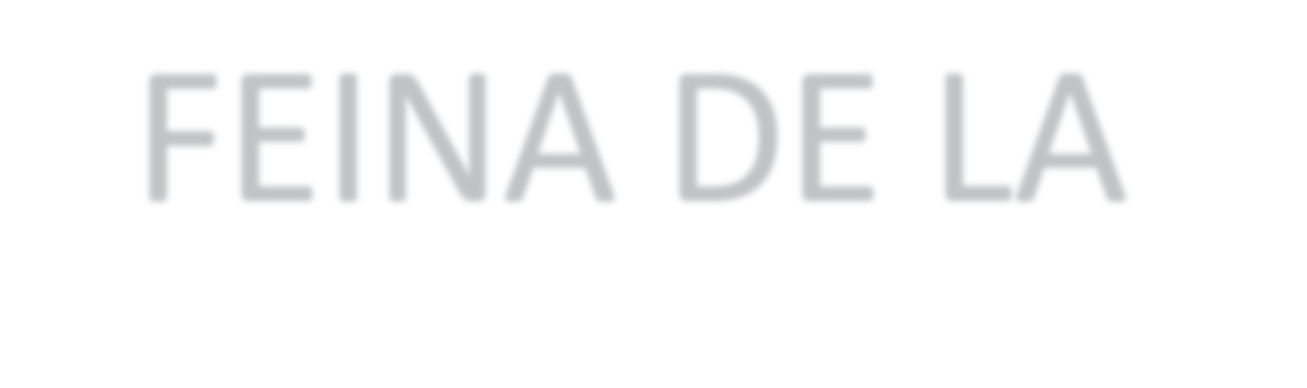 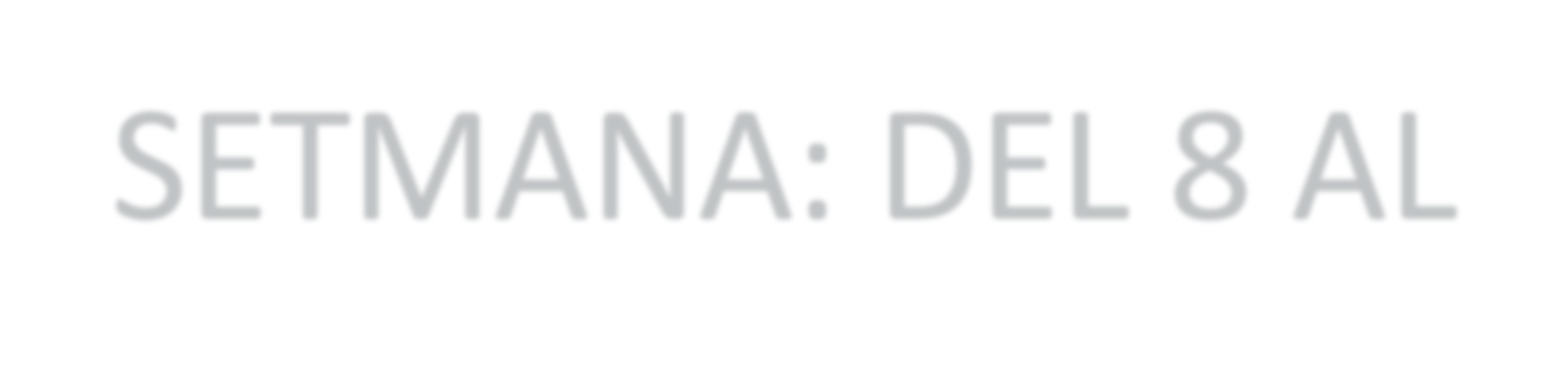 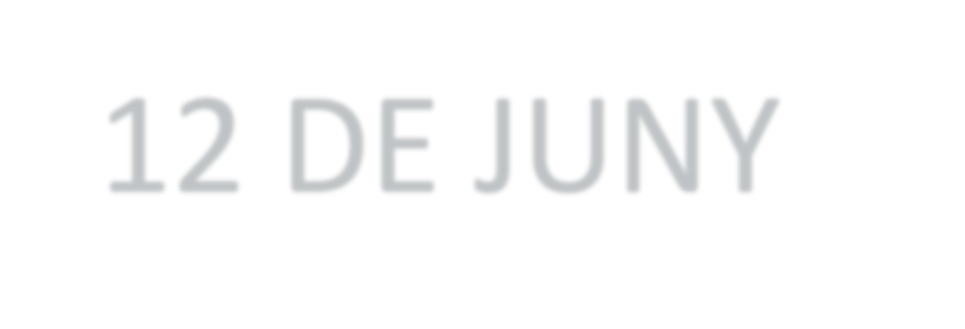 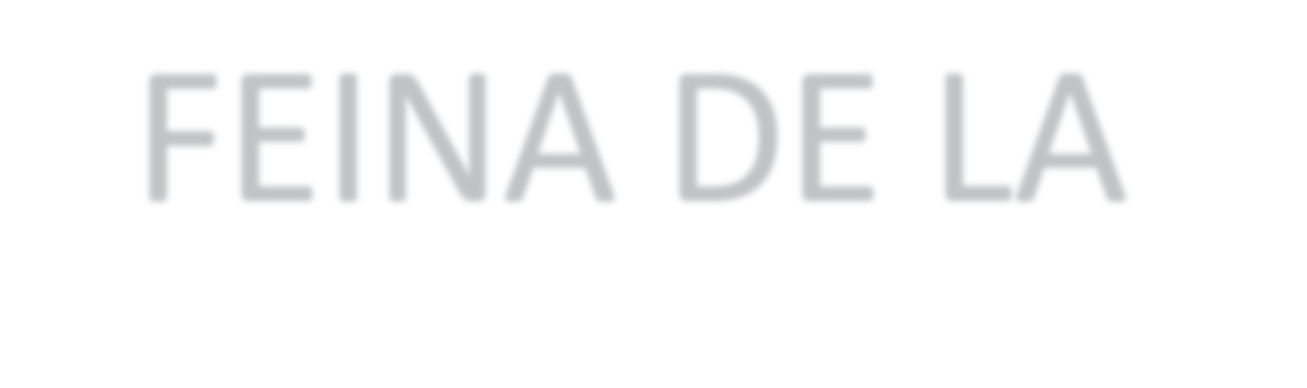 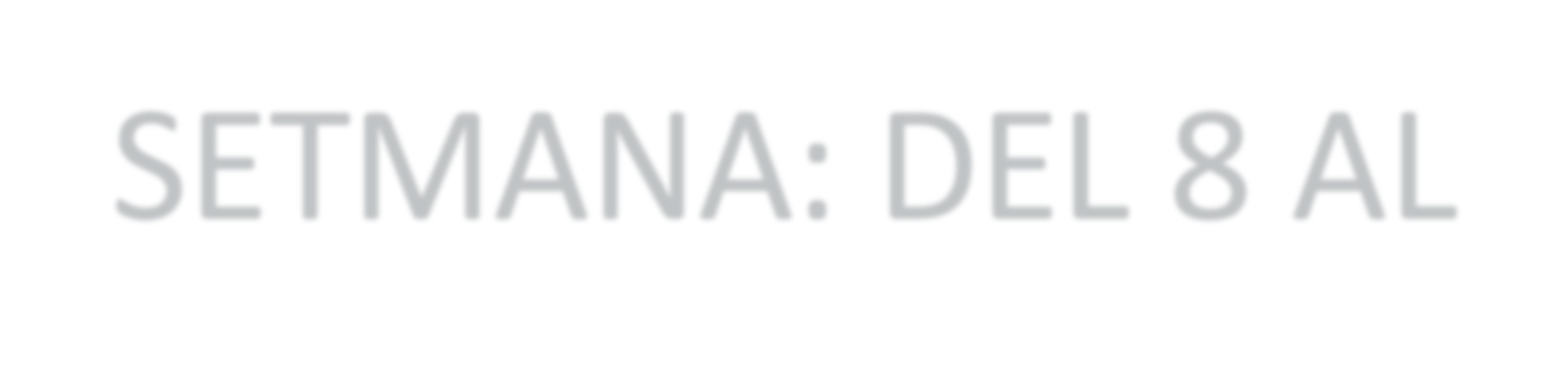 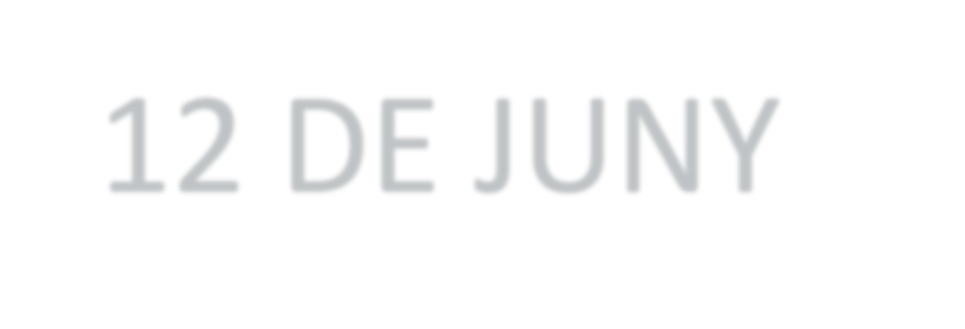 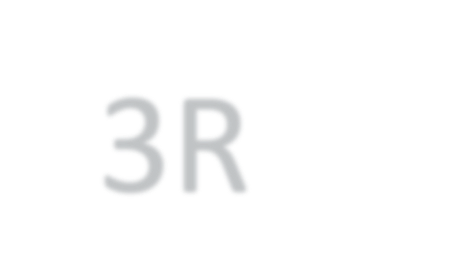 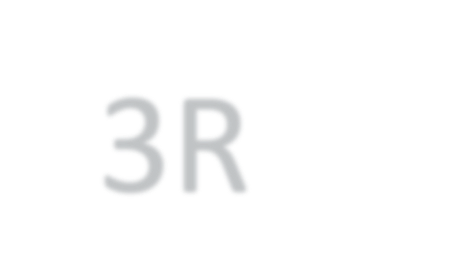 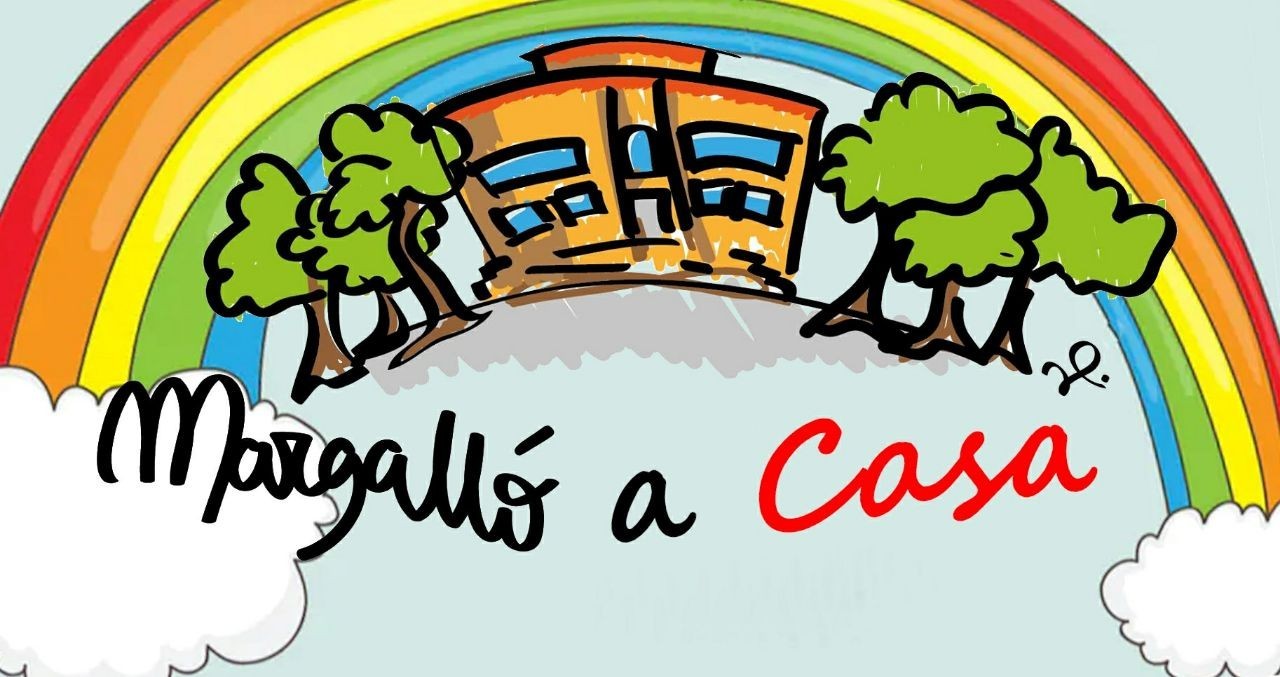 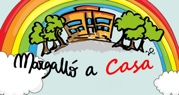 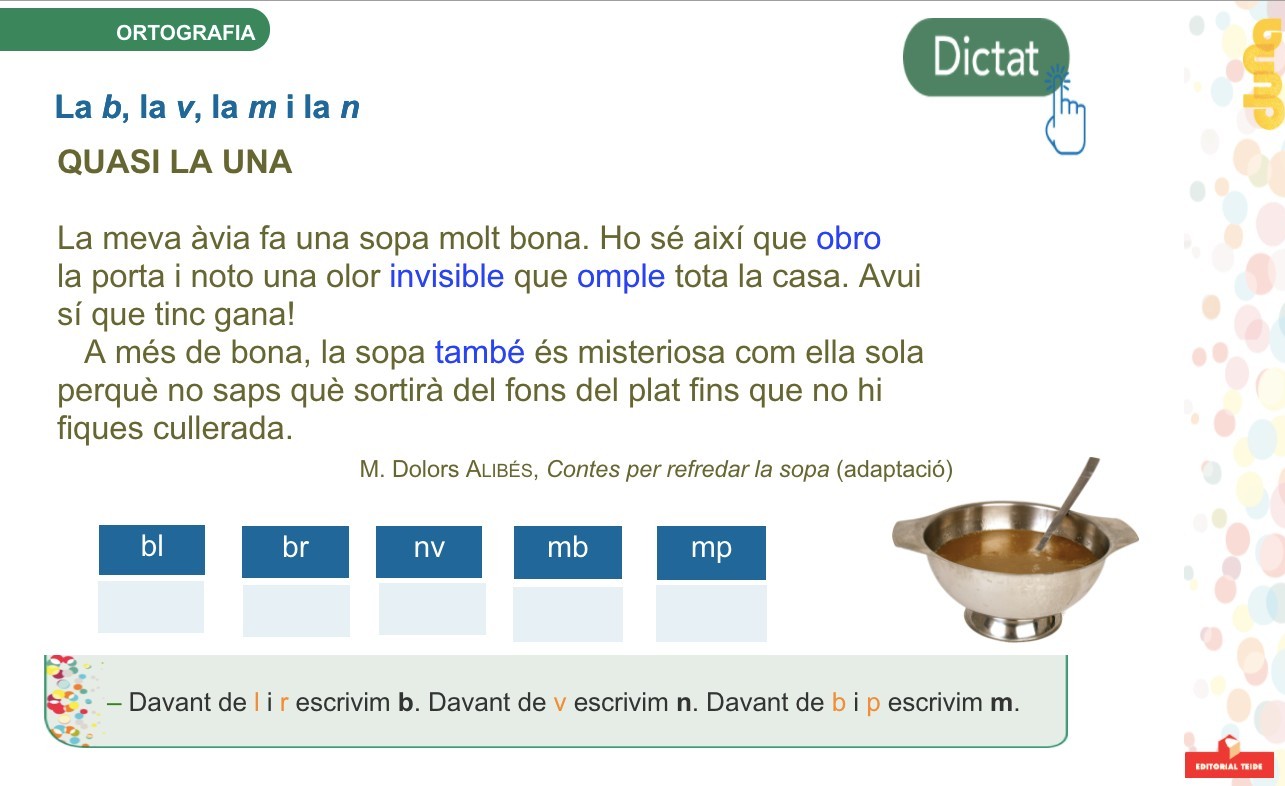 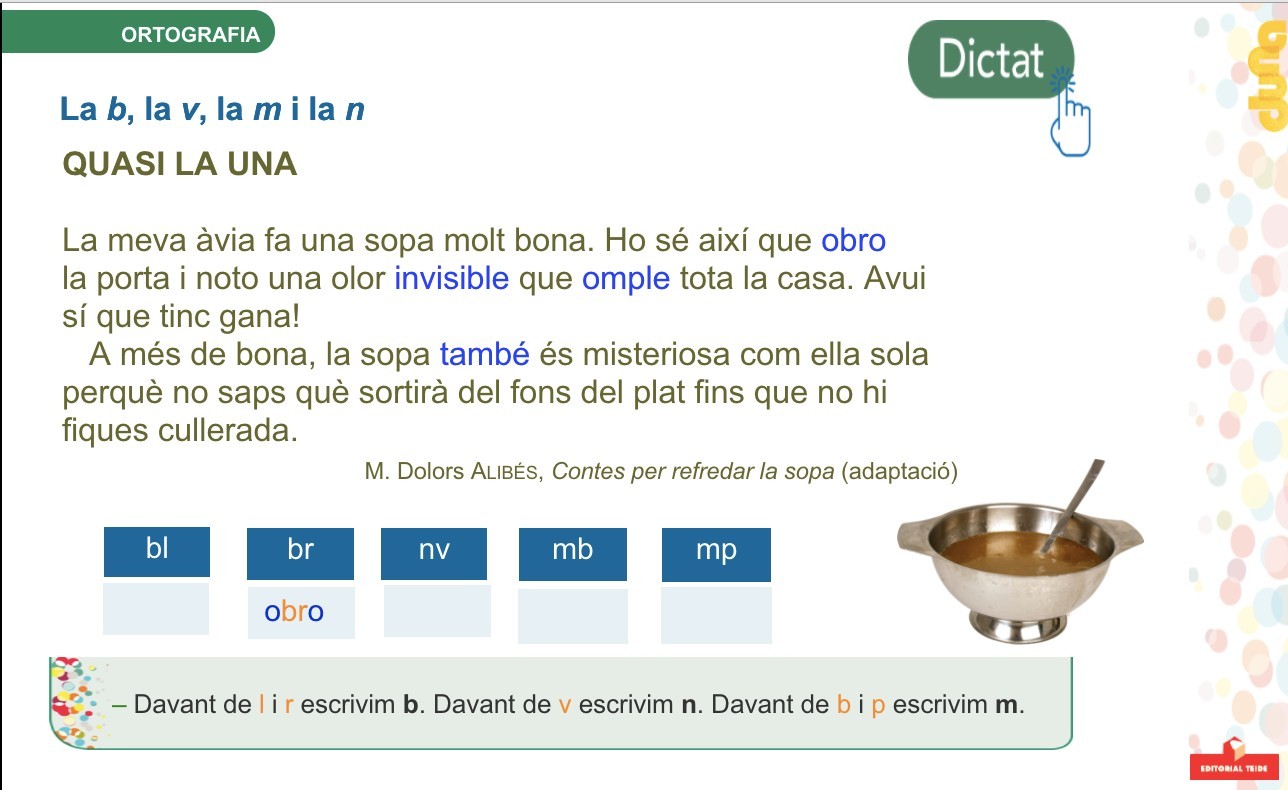 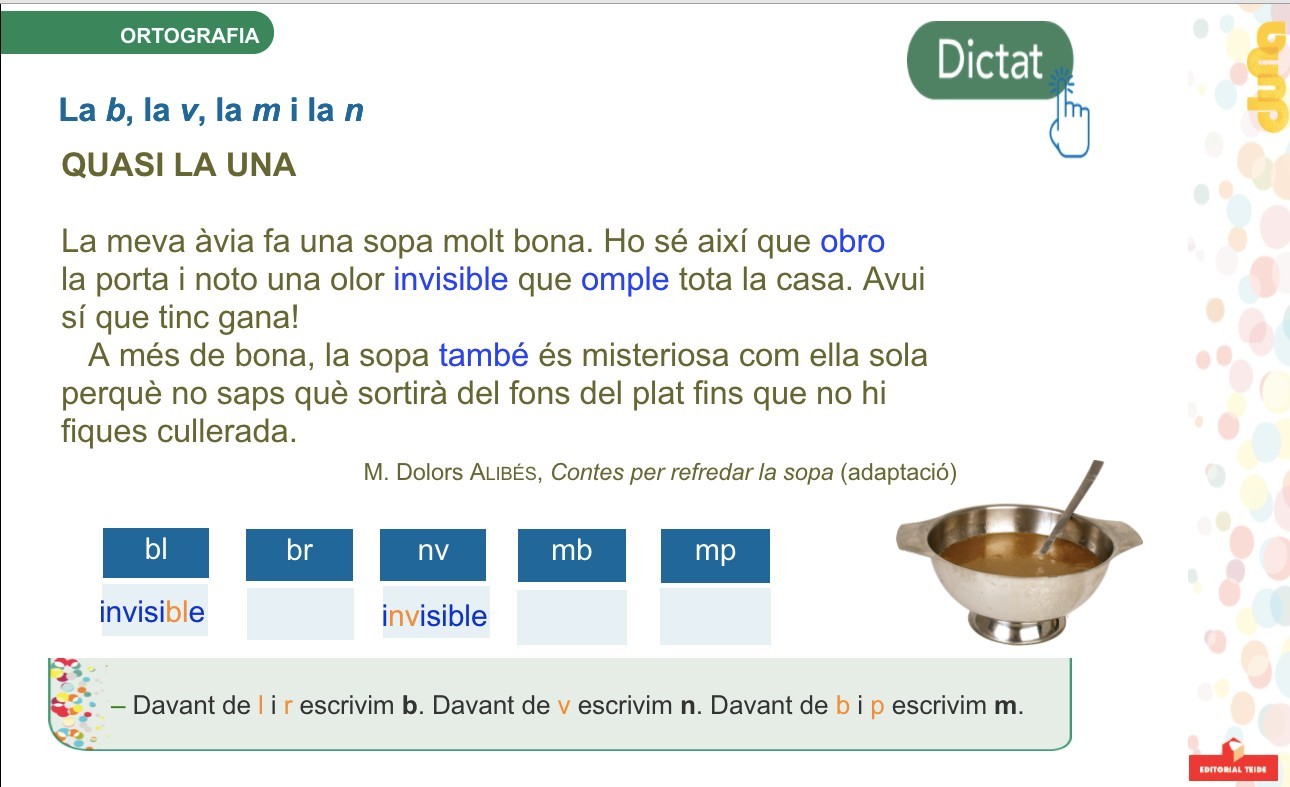 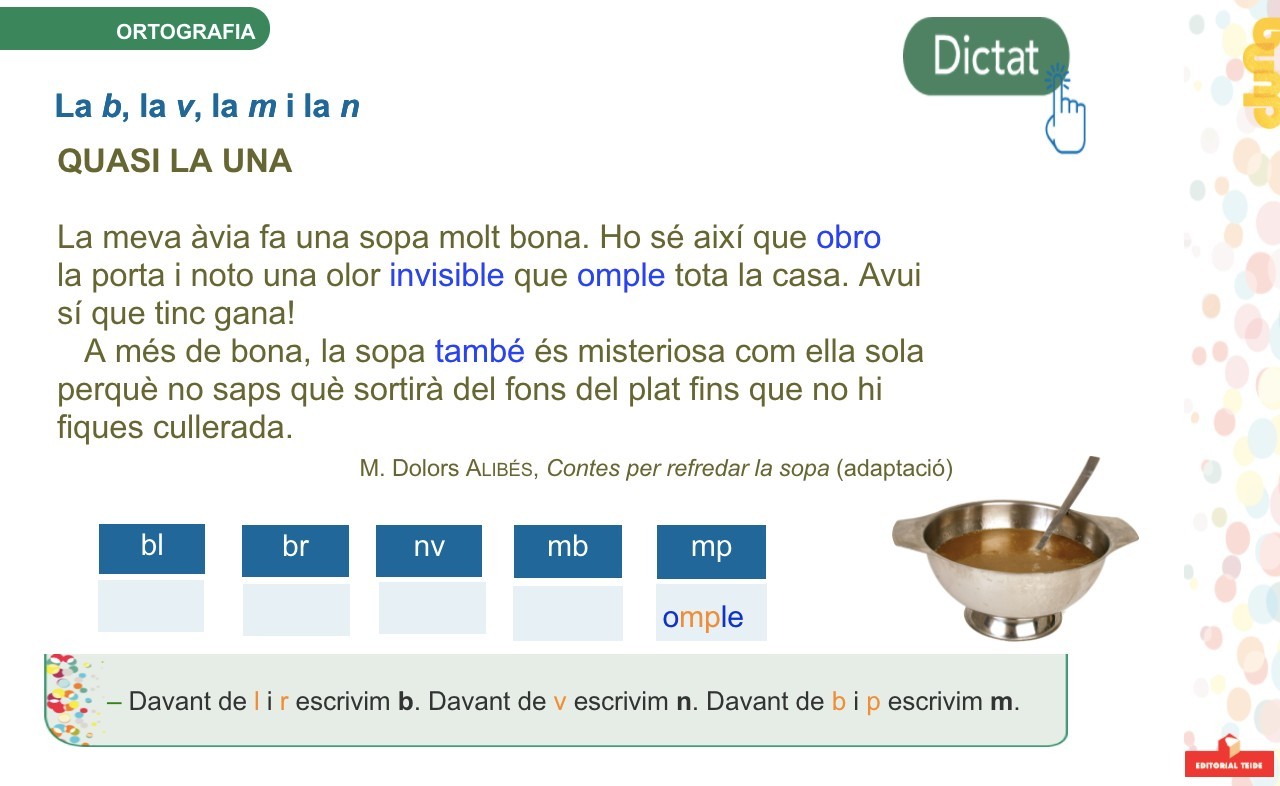 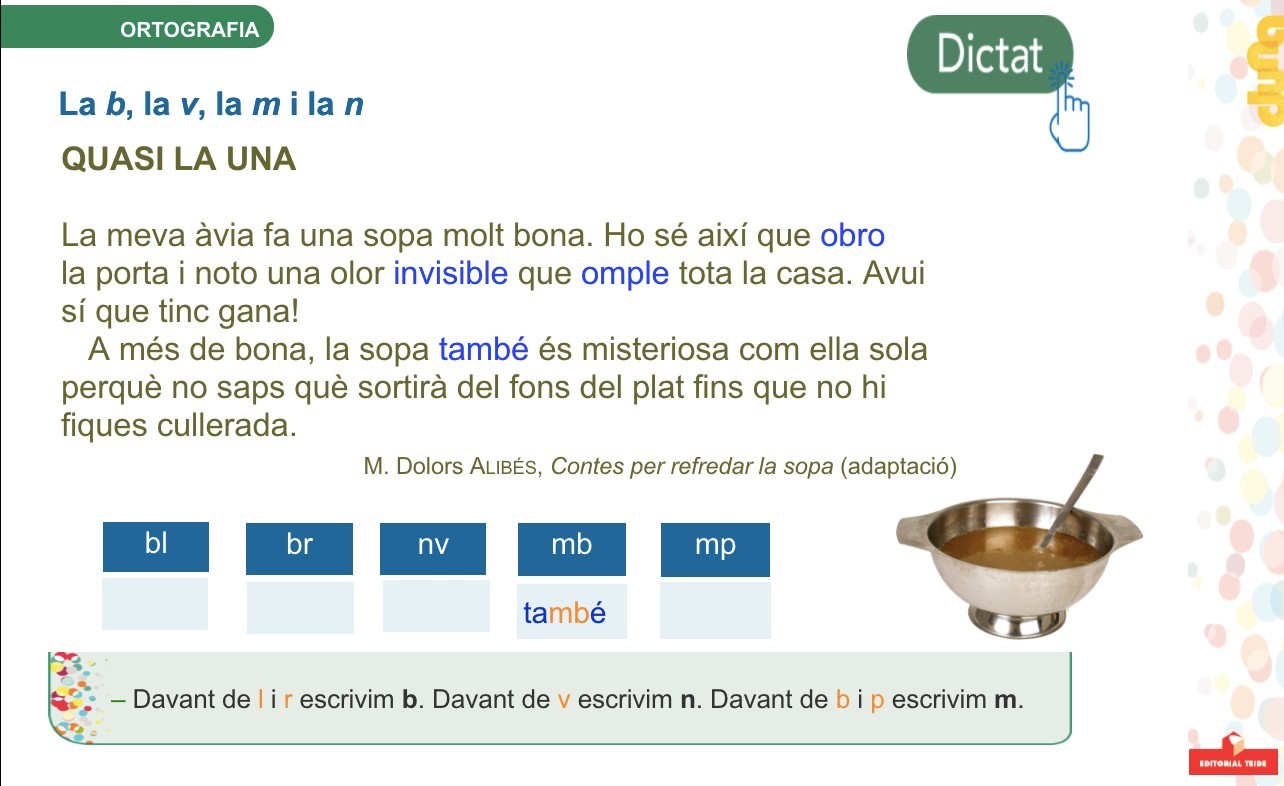 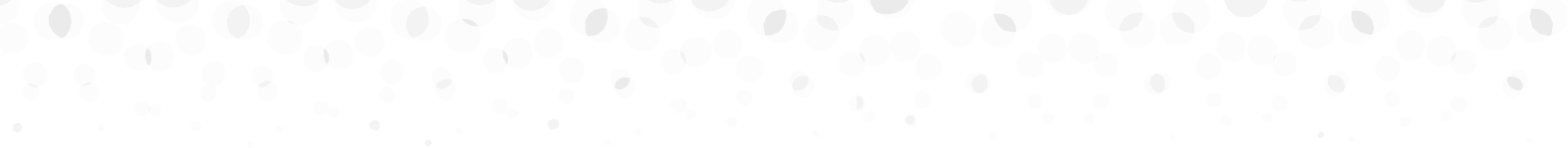 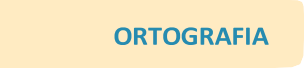 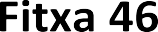 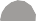 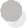 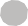 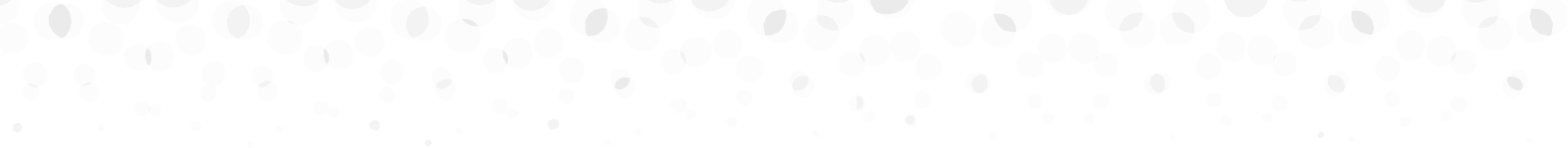 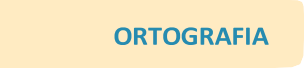 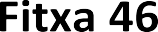 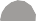 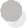 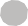 Nom: 		Data:    	Omple els espais de cada paraula amb bra, bre, bri, bro, bru.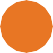 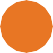 om 		• em 	tar	• novem 		• cam 	rnom 		•	ma	•	sa	• sa 	 llar	• lli 	ta	• ar 		• ixaOmple els espais amb b o v.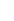 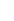  	 aralla	• na 	egar	• ha 	itació	• iurene 	ada	• arri	ada	• a	orrit	• dissa 	tetre 	all	• a 	entura	• a 	ans	• ermellClassifica les paraules següents segons com s’escriguin: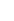 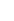 conversa – blau – brossa – bomber – impossible – envejós semblar – braç – llibreta – omplir – canviar – obligar – tambor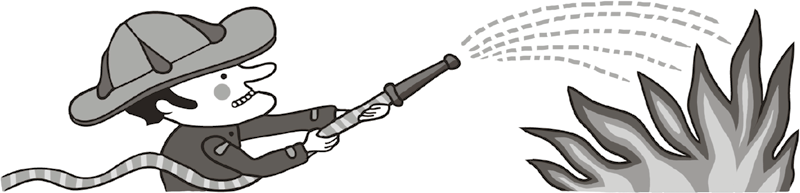 58	      LLENGUA 3 •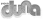 Unitat 10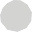 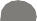 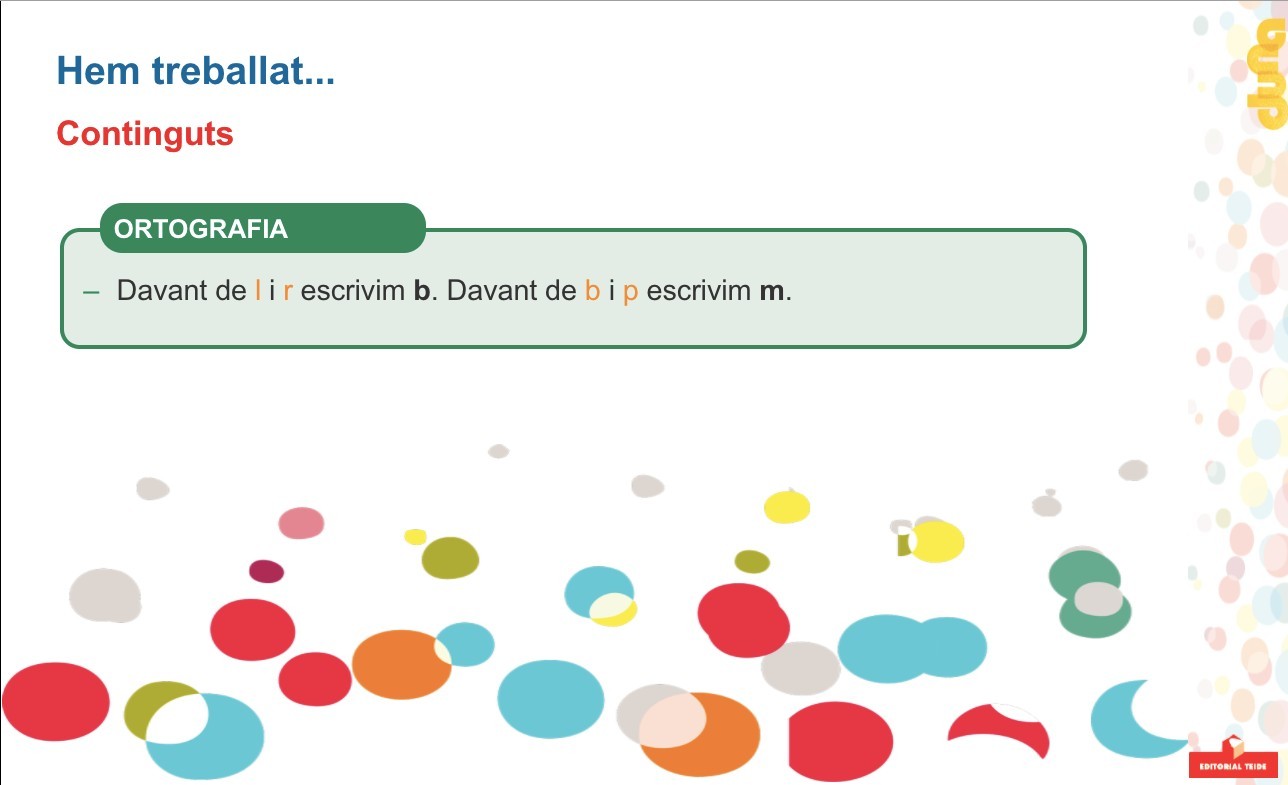 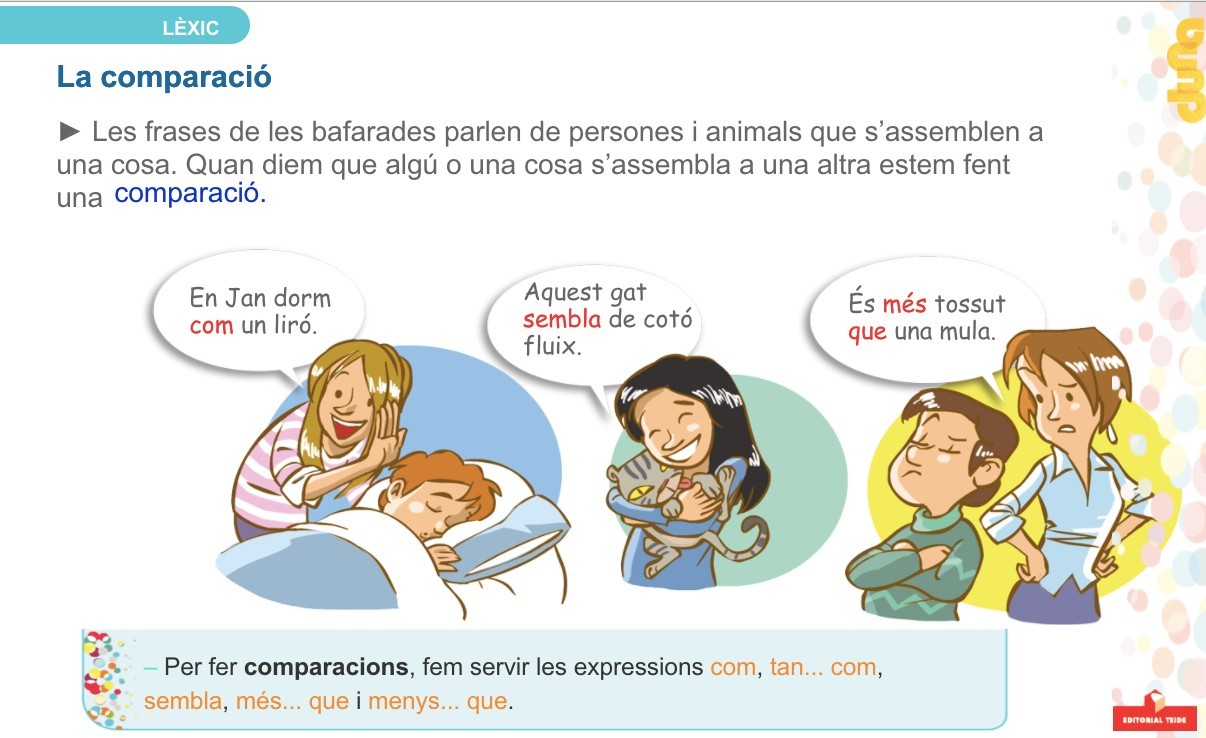 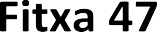 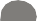 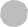 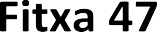 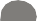 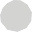 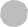 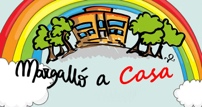 Nom: 		Data:    	Completa les comparacions amb el nom d’un animal.Menja com un 	.És brut com una 	.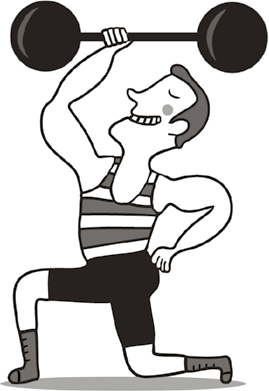 És petit com una 	.És tossut com una 	.És gran com un 	.És alt com una 	.És fort com un 	.És xerraire com un 	.Relaciona les dues columnes per obtenir comparacions.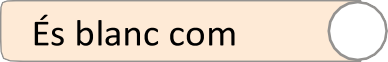 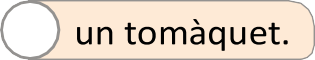 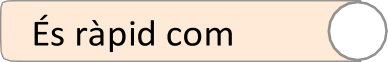 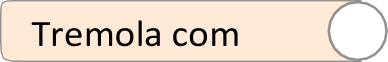 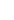 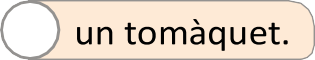 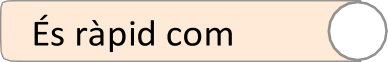 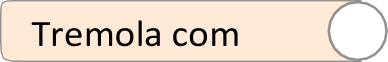 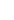 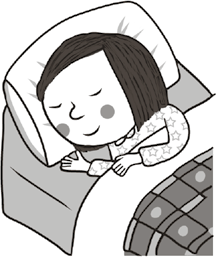 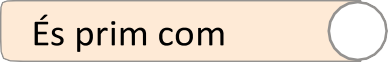 Completa les comparacions amb paraules que tinguin sentit.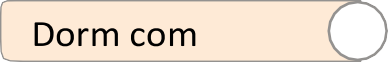 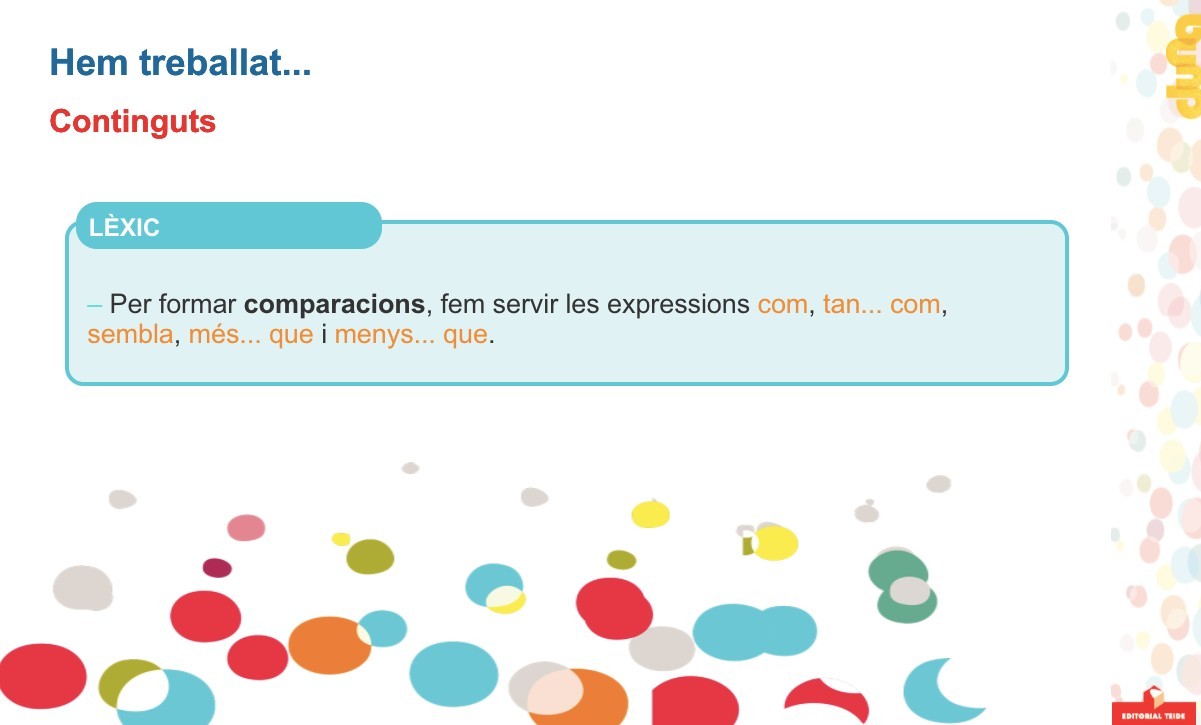 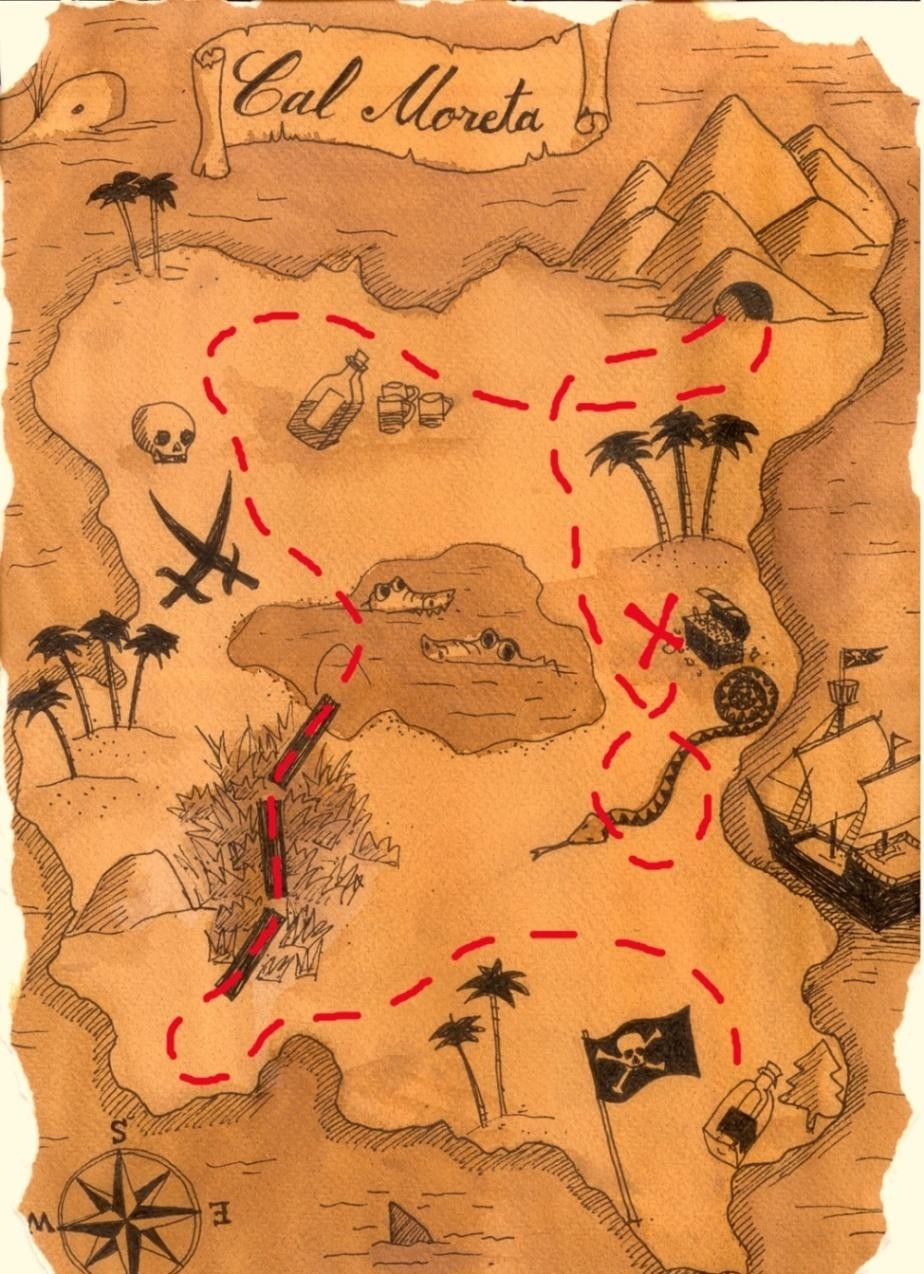 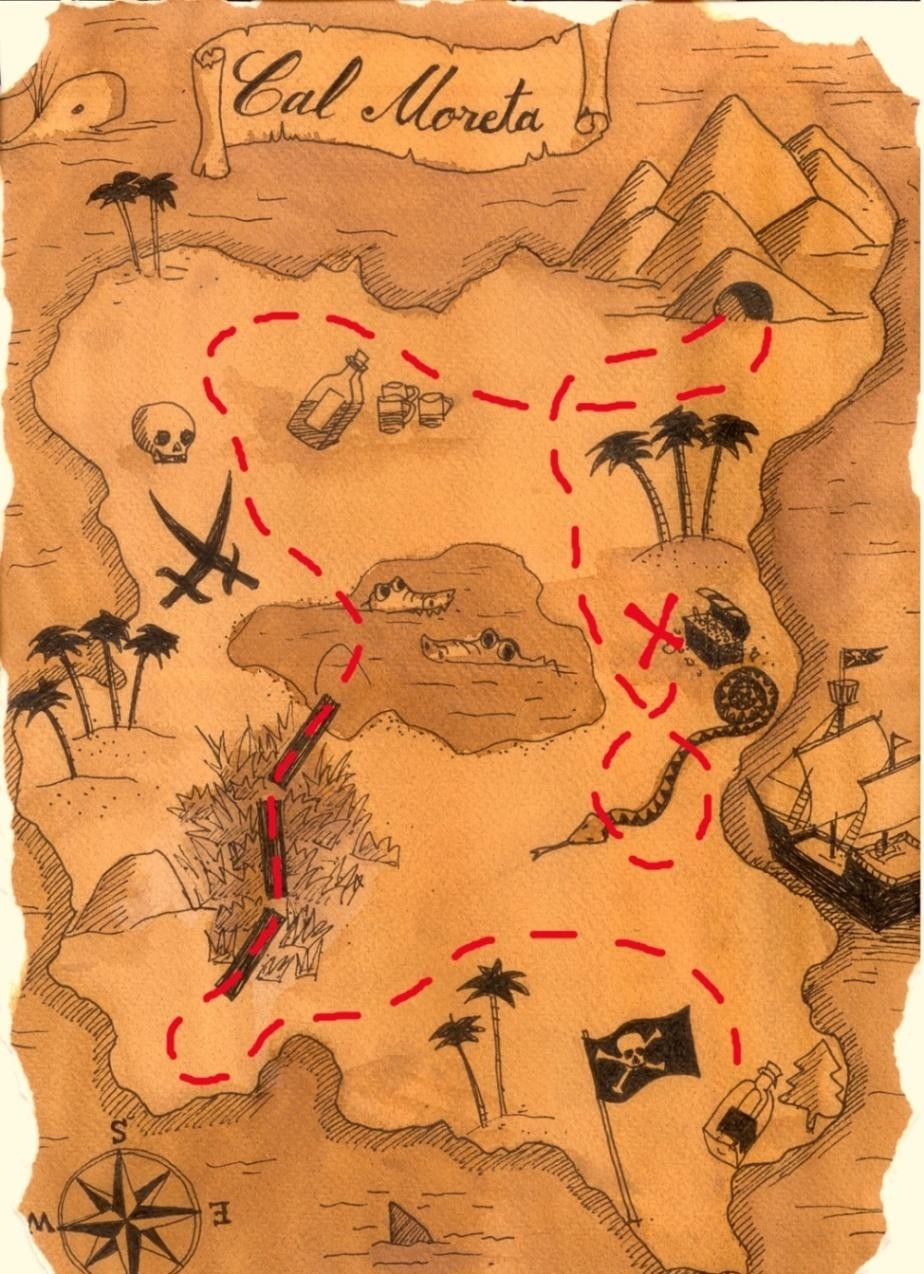 -17-   Mapa del tresor	Per què es miren amb cara de sorpresa?Al mapa hi ha indicat un camí a seguir. Si el segueixen ...Amb quin ordre trobaran els elements indicats al mapa?Com penses que ha arribat aquesta ampolla a la sorra?-18-   No hem de cridar	Les persones que criden molt poden patir...Aquest text que hem llegit ens aconsella:Segons el que recomana el text, si a casa parlessin tots molt fort mentre jo faig els deures...Què penses de les persones que criden molt quan parlen?-24-La festa d’aniversari2●6	Aquest dissabte a les 6 vindran els 8 amics d’en Sergi a berenar per celebrar el seu aniversari. Observa la imatge i contesta: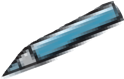 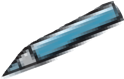 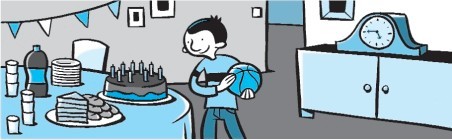 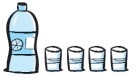 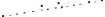 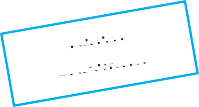 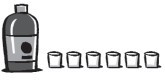 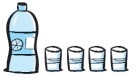 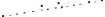 R.  	Els avis materns també han vingut a felicitar el seu nét. 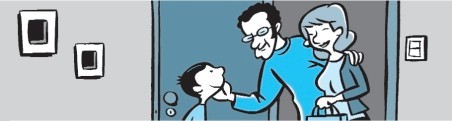 L’any 2000 jo tenia exactament el doble d’edat QUE la meva filla.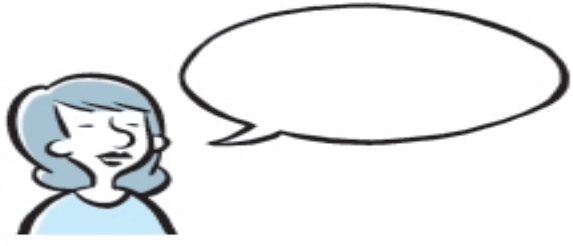 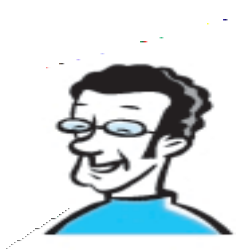 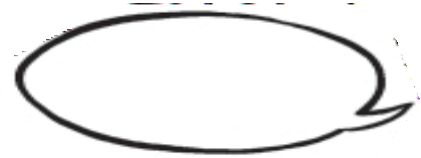 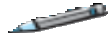 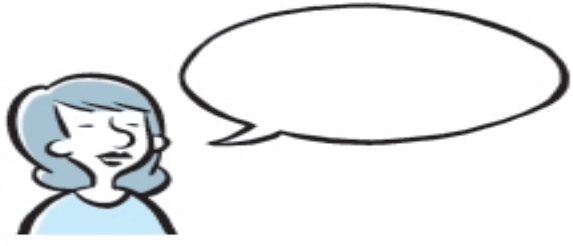 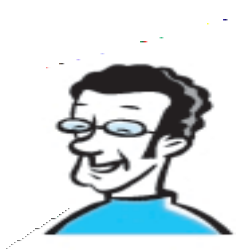 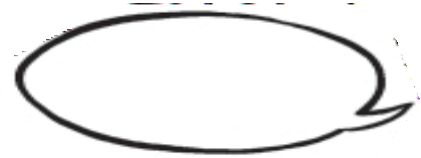 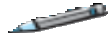 El nostre gendre és dos anys més jove QUE la nostra filla.CÀLCtfLS27Nom:	Data: Càlcul: Multiplicacions1.	265×	52.	752×	23.	896×	74.	375×	85.	217×	76.	762×	27.	900×	48.	223×	39.	785×	710.	813×	711.	948×	312.	246×	613.	644×	914.	958×	315.	573×	516.	102×	417.	977×	218.	605×	219.	596×	220.	694×	4Nom:	Data: Càlcul: Multiplicacions1.	265×	52.	752×	23.	896×	74.	375×	81.325	1.504	6.272	3.0005.	217×	76.	762×	27.	900×	48.	223×	31.519	1.524	3.600	6699.	785×	710.	813×	711.	948×	312.	246×	65.495	5.691	2.844	1.47613.	644×	914.	958×	315.	573×	516.	102×	45.796	2.874	2.865	40817.	977×	218.	605×	219.	596×	220.	694×	41.954	1.210	1.192	2.776Nom:	Data: Càlcul: Restes1.	965 – 1112.	475 – 1263.	92 – 864.	159 – 545.	754 – 5686.	650 – 3677.	789 – 1988.	957 – 9249.	616 – 60310.	281 – 13111.	458 – 9712.	866 – 21913.	511 – 34014.	82 – 5015.	308 – 24716.	494 – 12817.	491 – 40318.	373 – 32419.	362 – 18120.	805 – 410Nom:	Data: Càlcul: Restes1.	965 – 1112.	475 – 1263.	92 – 864.	159 – 54854	349	6	1055.	754 – 5686.	650 – 3677.	789 – 1988.	957 – 924186	283	591	339.	616 – 60310.	281 – 13111.	458 – 9712.	866 – 21913	150	361	64713.	511 – 34014.	82 – 5015.	308 – 24716.	494 – 128171	32	61	36617.	491 – 40318.	373 – 32419.	362 – 18120.	805 – 41088	49	181	395Ordena de més petit a més gran. 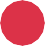 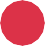 6 543	3 456	3 643	4 365	5 436	6 345	4 563	5 634Col·loca els símbols < o >.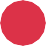 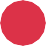 Resol aquestproblema: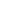 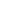 Agafa nou monedes, tres de cada tipus: d’1 cèntim, de 2 cèntims i de 5 cèntims. Posa-les en una fila seguint aquestes pistes:Entre dues monedes de 2 cèntims hi ha 3 monedes d’1 cèntim.Entre dues monedes de 2 cèntims hi ha 3 monedes de 5 cèntims.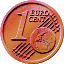 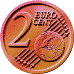 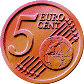 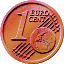 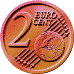 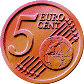 26	    MATEMÀTIQUES 3 •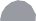 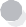 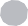 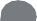 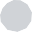 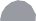 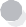 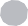 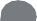 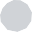 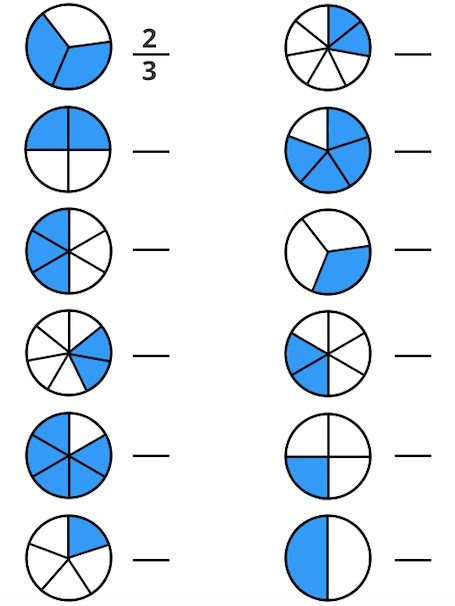 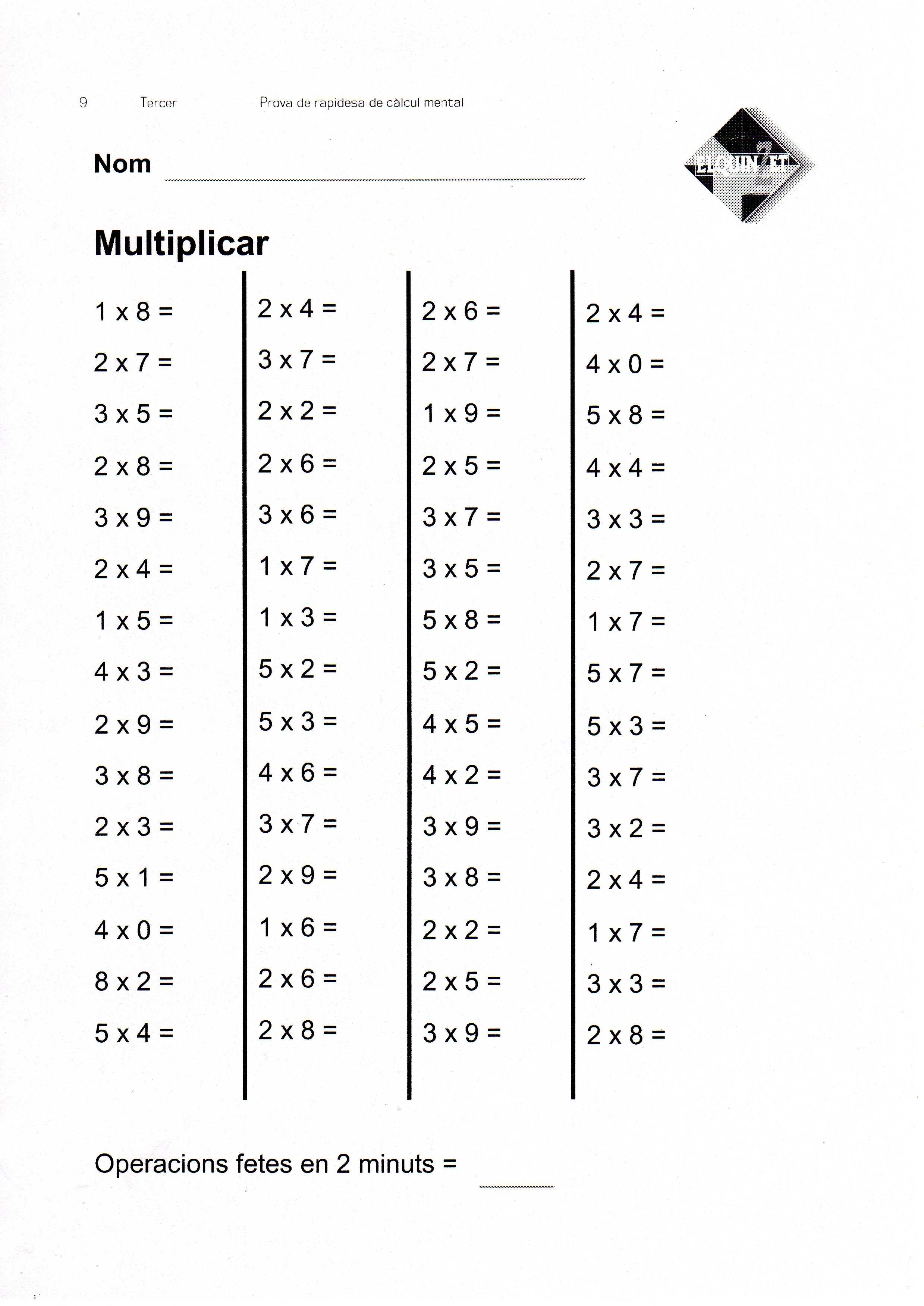 CASTELLANOADIVINANZAS DE LETRAS¿Te atreverías con estas adivinanzas? El tema de esta semana son las letras. En la segunda página tienes las respuestas para que puedas comprobar si has acertado.ADIVINANZAS DE LETRAS: RESPUESTASCÑMKELALHI11. Z12. S13. O14. D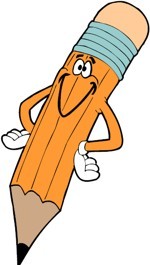 ESCRITURA PASO A PASO-Paso 1: leeré bien las frases para saber cómo debe estar escrito el texto: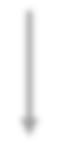 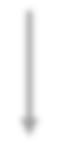 -Paso 2: ahora que ya sé cómo debo ser el texto, puedo empezar a escribir.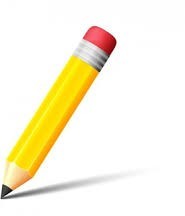 -Paso 3: marcaré sí o no según lo que he escrito en el texto.-Paso 4: ahora lee en voz alta lo que has escrito para ver si suena bien.-Paso 5: ¡genial! Ya tengo mi texto.ESCRITURA CREATIVAEscribe un texto de mínimo 10 líneas a partir de esta idea:Esta mañana estaba caminando cuando, de repente, oigo una voz que me dice: "ayúdame a salir de aquí". Para mi sorpresa la voz salía del interior de una caja que estaba cerca de una valla.Recuerda seguir la ficha “ESCRITURA PASO A PASO” antes y después de escribir el texto.ANGLÈS:Aquesta setmana haureu de fer la segona part de l’stage 5, aquí teniu l’enllaç: https://englishmargallo.wixsite.com/englishmargallo/cm-p1-stage-5Recordeu que podeu recuperar la llista de les pel·lícules i veure’n alguna més. Have fun!MÚSICA:Aquesta setmana us proposo un joc musical per acompanyar una bonica cançó africana anomenada “Si ma ma ka”. Per a fer l’activitat només necessiteu un got de plàstic i ganes de passar-ho bé:Primer mireu aquest vídeo on us ensenyen a fer els moviments amb el got pas a pas: https://www.youtube.com/watch?v=saUwlJXriCI (l’explicació comença al minut 2:10)Una vegada hàgiu practicat prou, en aquest segon vídeo trobareu la cançó sencera (també amb els moviments): https://www.youtube.com/watch?v=h_G-yUpN8rsTambé	us	envio	la	lletra	de	la	cançó	i	el	seu	significat	per	si	us	la	voleu	descarregar: https://drive.google.com/file/d/1JEz2b1DLDWo2syrtITzM7As_lkNC5n1b/view?usp=sharingPodeu enviar-me el vídeo fent l’activitat al correu d’aula indicant a l’assumpte MÚSICA i el vostre nom.EDUCACIÓ FÍSICA:Som conscients que no tothom disposa de molt espai a casa, igual que no de tot el material; és aquí on hem d’intentar ser creatius. És molt important que cada dia es faci una miqueta d’exercici. Aquests exercicis els combinarem en diferents rutines: Estiraments, Coreografies, Ioga, Exercicis de força, Exercicis de precisió (maneig d’objectes), sempre podem deixar anar la creativitat i crear algun repte que impliqui alguna dificultat física.Totes aquestes propostes s’aniran penjant al Bloc d’educació Física creat a la Web de l’escola:https://agora.xtec.cat/ceipmargallo/bloc-deducacio-fisica/Per aquesta setmana plantegem rutines que tenen a veure amb jocs de precisió que es poden fer a casa i amb material casolà i amb els que gaudireu moltíssim. I també hi ha un repte plantejat d’utilitzar la part no dominant del cos per realitzar alguna activitat quotidiana.Recordeu que teniu tota la informació penjada al bloc.-RETORNAR AL LLARG DE LA SETMANA: Enviar vídeo o imatge de vosaltres realitzant algun dels jocs de precisió que hepenjat la Bloc aquesta setmana.Enviar al correu d’aula amb l’assumpte: “Educació Física joc de precisió”Si voleu compartir algun joc a través de les xarxes socials RECORDEU escriure els hashtags: #jomargallodesdecasa #jocdeprecisió-RETORNAR AL LLARG DE LA SETMANA:Enviar al correu electrònic d'aula amb l'assumpte: "Educació Física. Repte part no dominant"Si voleu compartir el vostre repte de la utilització de la part no dominant a través de les xarxes socials RECORDEU escriure els hashtags: #jomargallodesdecasa #reptepartnodominantTrieu una de les dues activitats per a retornar com a mínim. Podeu retornar les dues!!Les activitats que es proposen són pels infants però els poden realitzar tota la família!! Animeu-vos!!Bl	brBl	brmb	mp	nvmb	mp	nvmb	mp	nvb. tornaran al mateix lloc de sortida.c. arribaran fins al vaixell.345 675543 576453 102452 982805 422585 224110 334334 011720 454454 720712 412241 271785 510785 150632 408632 4181. Casi la lleva al principio, pancarta en la mitady amanecer ya muy al final.2. Mi sombrero es una ola, estoy en medio del año,nunca estoy en caracola y sí al final del castaño.3. ¿Qué es lo que se repite una vez cada minuto,dos veces cada momentoy nunca en cien años?4. No me pronuncies dos veces que tengo sonido feo; siendo la letra del kiloen carreteras me veo.5. En medio del cielo estoy sin ser sol, ni luna llena, sin ser lucero, ni estrella;a ver si aciertas quién soy.6. León la tiene delante,Motril la lleva detrásy, justo, justo en el medio verás que la tiene Blas.7. Piensa y lo adivinarás:¿qué tiene Adán delante que Eva tiene detrás?8. En Melilla hay tres, en Madrid ninguna, en Castilla dosy en Galicia una.9. Aunque diciendo mi nombre des tú casi un estornudo, hacha me tiene en su vientrepero mi sonido es mudo.10. Me puedes ver en tu piso, y también en tu nariz;sin mí no habría ricosy nadie sería feliz.11. Una letra pizpireta, de perdiz y cazoletaque se esconde en la maceta.12. En cualquier díade la semana me verás, excepto en domingo que no me encontrarás.13. Tengo forma de anilloy soy la primera y la última en organillo.14. Dedos tiene dos, piernas y brazos no.ASPECTOS A TENER EN CUENTA:1. Antes de empezar, pienso en lo que quiero escribir.2. Pienso un título para mi texto.3. La historia tendrá que tener introducción, nudo y desenlace.4. Utilizaré comas y puntos.5. Escribiré diferentes conectores.6. Intentaré no repetir palabras.7. Dejaré márgenes a los dos lados.8. La letra se podrá leer bien y estará bien hecha.9. Pondré mayúsculas al empezar el texto y después de cada punto.10. Revisaré el texto una vez terminado.ValoraciónValoración¿He pensado en la historia antes de comenzar?SíNo¿He escrito un título relacionado con la historia?SíNo¿He escrito ordenada la historia (presentación-nudo-desenlace)?SíNo¿He utilizado puntos y comas?SíNo¿He usado diferentes conectores?SíNo¿He intentado no repetir palabras?SíNo¿He dejado márgenes a los dos lados?SíNo¿El texto a quedado limpio?SíNo¿La letra está bien escrita y se entiende?SíNo¿He puesto mayúsculas al empezar el texto y después de cada punto?SíNo¿He revisado el texto después de escribirlo?SíNo